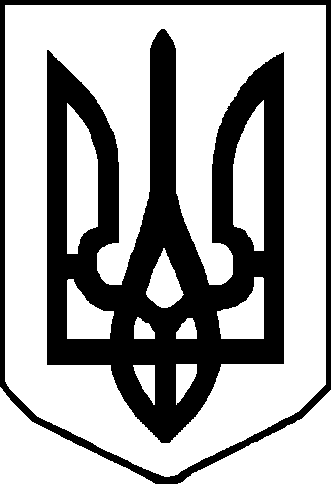 Протокол № 12позачергового засідання районної комісіїз питань техногенно-екологічної безпеки і надзвичайних ситуацій«26» березня 2021 року                                                                         м. НіжинГоловував: заступник голови комісії, перший заступник голови райдержадміністрації  Сергій БАТРАК. Присутні: члени комісії (за окремим списком).Запрошені: (за окремим списком).Слухали:І. Про додаткові обмежувальні протиепідемічні заходи на території району, пов’язані з поширенням гострої респіраторної хвороби COVID-19, спричиненої короновірусом SARS-CoV-2 .(Сергій БАТРАК)Відповідно до постанови Кабінету Міністрів України від 09.12.2020 №1236 «Про встановлення карантину та запровадження обмежувальних протиепідемічних заходів з метою запобігання поширенню на території України гострої респіраторної хвороби COVID-19, спричиненої короно вірусом SARS-CoV-2 із змінами, позачергового засідання обласної комісії з питань техногенно-екологічної безпеки та надзвичайних ситуацій від 25 березня 2021 року, протокол №12, у зв’язку із погіршенням показників індикаторів епідемічної небезпеки, комісія вирішила:1.					      Органам місцевого самоврядування районуКерівникам підприємств, установта організаціям району	Вжити заходів щодо заборони:1.1. Приймання відвідувачів в закладах розважальної діяльності;1.2. Приймання відвідувачів закладів культури і проведення культурних масових заходів, крім роботи автоконцертів, автокінотеатрів, історико-культурних заповідників, суб’єктів господарювання, пов’язаної з виробництвом аудіовізуальних творів, зокрема здійснення кіно- та відео зйомки, за умови обмеження доступу до місця зйомки (знімального майданчика) сторонніх осіб та використання персоналом (крім акторів під час знімального процесу), залученням до виробництва аудіовізуального твору, засобів індивідуального захисту, зокрема респіраторів або захисних масок, що закривають ніс та рот, у тому числі виготовлених самостійно. Діяльність суб’єктів господарювання, пов’язана з виробництвом аудіовізуальних творів, не є масовим заходом;1.3. Приймання у спортивних залах, фітнес-центрах, басейнах, відвідувачів, крім спортсменів національних збірних команд України та їх тренерів за умови дотримання відповідних санітарних і протиепідемічних заходів;1.4. Проведення всіх масових (спортивних, розважальних, соціальних, рекламних, та інших) заходів, крім офіційних спортивних заходів, включених до Єдиного календарного плану фізкультурно-оздоровчих та спортивних клубів без глядачів за умови дотримання учасниками таких заходів відповідних санітарних і протиепідемічних заходів та здійснення обов’язкового щоденного контролю за станом здоров’я учасників, заходів з оцінювання якості освіти;З 00 год. 00 хв. 27 березня 2021 року2.				Органам місцевого самоврядування району	Розглянути на засіданнях місцевих комісій з питань техногенно-екологічної безпеки та надзвичайних ситуацій питання про введення додаткових обмежень на підвідомчій території відповідно до епідемічної ситуації.У разі погіршення епідемічної ситуації3.				Органам місцевого самоврядування районуСектор інформаційної діяльності та комунікацій з громадськістю апарату районної державної адміністраціїПосилити проведення інформаційно-роз’яснювальної роботи та поширення соціальної реклами стосовно епідемічної небезпеки та профілактики захворювання на гостру респіраторну хворобу COVID-19, спричинену короновірусом SARS-CoV-2 і можливих наслідків захворювання на неї.На час дії карантинуЗаступник голови комісії				Сергій БАТРАКСекретар комісії						Ігор СТРІЛЬБИЦЬКИЙ